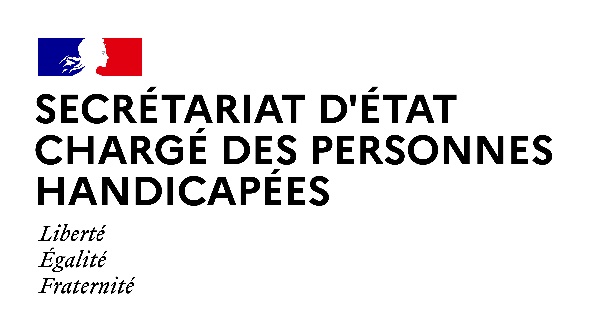 AGENDAAgenda prévisionnel de Madame Sophie CLUZELdu lundi 15 feVrier AU VENDREDI 19 fevrier 2021Paris, le 15 février 2021LUNDI 15 FEVRIER 202109h00 : Entretien avec Mme Pascale RIBES, Présidente d’APF France handicap et 
M. Prosper TEBOUL, Directeur Général d’APF France handicap  (Secrétariat d’Etat en charge des personnes handicapées)10h00 : Entretien avec M. Benoît DURAND, directeur délégué de France Alzheimer & maladies apparentées  (Secrétariat d’Etat en charge des personnes handicapées)15h15 : Déplacement avec Mme Agnès PANNIER-RUNACHER, Ministre déléguée auprès du ministre de l'Économie, des Finances et de la Relance, chargée de l'Industrie dans le cadre de la reprise de l’entreprise adaptée EARTA par APF France handicap              (La Montagne - Loire-Atlantique)MARDI 16 FEVRIER 202111h00 : Entretien avec Mme Virginie LASSERRE, Directrice générale de la cohésion sociale (DGCS) et Mme Virginie MAGNANT, Directrice de la Caisse nationale de solidarité pour l'autonomie (CNSA) 	(Secrétariat d’Etat en charge des personnes handicapées)12h00 : Questions orales sans débat  (Assemblée nationale)14h00 : Echanges avec des associations et organisations européennes sur l’emploi inclusif (Visioconférence)15h00 : Questions au Gouvernement  (Assemblée nationale)17h30 : Réunion avec les associations gestionnaires d’établissements et services médico-sociaux sur l’évolution de la situation sanitaire  (Visioconférence)MERCREDI 17 FEVRIER 202110h30 : Conseil des ministres(Palais de l’Elysée)15h00 : Questions au Gouvernement   (Sénat)17h30 : Entretien avec M. Pierre CABON, créateur de l'association Wheeled World - Le média de l’aventure pour tous   (Secrétariat d’Etat en charge des personnes handicapées)18h30 : Entretien avec M. Bernard LAPORTE, président de la Fédération française de rugby et M. Claude ATCHER, président directeur général de la Coupe du monde de rugby 
France 2023  (Secrétariat d’Etat en charge des personnes handicapées)19h30 : Réunion de ministres en visioconférence « COVID-19 »  (Visioconférence)JEUDI 18 FEVRIER 202111h00 : Audition devant la commission des affaires sociales du Sénat dans le cadre de l’examen de la proposition de loi portant diverses mesures de justice sociale  (Sénat)15h00 : Entretien avec Mme Odile AMAURY, présidente-directrice générale du groupe de presse AMAURY	(Secrétariat d’Etat en charge des personnes handicapées)16h00 : Entretien avec le Dr Marie-Christine ROUSSEAU et le Dr Franck SAPALY sur l’accès aux soins des personnes en situation de handicap	(Visioconférence)VENDREDI 19 FEVRIER 202110h00 : Déplacement dans les Bouches-du-Rhône dans le cadre du plan France relance et des actions menées en faveur de l’emploi des personnes en situation de handicapContact presse : 
seph.communication@pm.gouv.fr